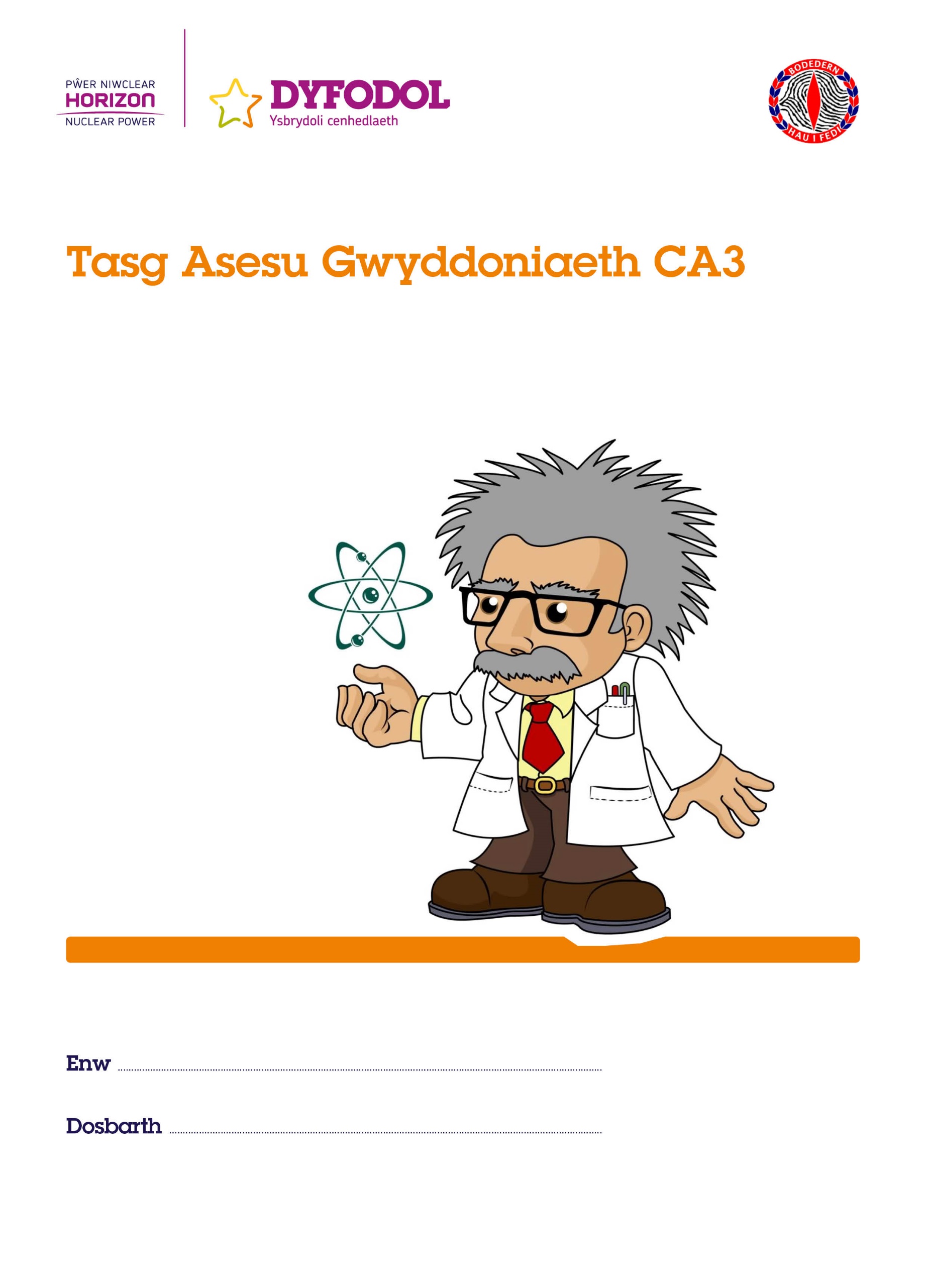 Ein Ymchwiliad yw: _____________________________________________________________________________________________Rhagfynegi______________________________________________________________________________________________________________________________________________________________________________________________________________________________________________________________________________________________________________________________________________________Diagram o’r OfferPrawf Teg_________________________________________________________________________________________________________________________________________________________________________________________________________________________________________________________________________________________________________________________________________________________________________________________________________________________________________________________________________________________________________________________________Dull____________________________________________________________________________________________________________________________________________________________________________________________________________________________________________________________________________________________________________________________________________________________________________________________________________________________________________________________________________________________________________________________________________________________________________________________________________________________________________________________________________________________________________Tabl CanlyniadauGraffDadansoddi______________________________________________________________________________________________________________________________________________________________________________________________________________________________________________________________________________________________________________________________________________________________________________________________________________________________________________________________________________________________________________________________________________________________________________________________________________________________________________________________________________________________________________________________________________________________________________________________________________________________________________________________________________________________________________________________________________________________________________________________________________________________________________________________________________________________________________________________________________________________________________________________________________________________________________________________________________________________________Gwerthuso______________________________________________________________________________________________________________________________________________________________________________________________________________________________________________________________________________________________________________________________________________________________________________________________________________________________________________________________________________________________________________________________________________________________________________________________________________________________________________________________________________________________________________________________________________________________________________________________________________________________________________________________________________________________________________________________________________________________________________________________________________________________________________________________________________________________________________________________________________________________________________________________________________________________________________________________________________________________________CynllunioDatblyguMyfyrio CyrhaeddiadDatganiad yr athroAr y cyfan, mae dy waith ar gyfer y sgil: 	CYNLLUNIO yw y lefel   _______ DATBLYGU yw y lefel     _______MYFYRIO yw y lefel       _______         ar yr ysgol cyrhaeddiad. Llofnod ........................................................................................... Dyddiad ___/___/___Datganiad y disgyblEr mwyn gwella yn y dasg nesaf, mae’n rhaid imi geisio gwneud y canlynol:............................................................................................................................................................................................................................................................................................................................................................................................................................................................................................................................................................................................................................Llofnod ........................................................................................... Dyddiad ___/___/___Meini Prawf Llwyddiant TicDw i wedi cynllunio yr ymchwiliad (Rhagfynegiad, Prawf Teg, Asesiad Risg a Dibynadwyedd)Dw i wedi gwneud mesuriadau  Dw i wedi casglu dataDw i wedi cofnodi canlyniadauDw i wedi plotio graffDw i wedi darganfod tueddiadDw i wedi nodi perthynas rhwng y newidynnauDw i wedi rhoi eglurhâd gwyddonol o'r berthynasDw i wedi gwerthuso yr arbrawf wrth drafod y meini prawf yma a ffyrdd o sut i wella y mesuriadauFiRhagfynegiWedi Cyrraedd?Wedi Cyrraedd?LliwSiarad am y syniadau a gwneud rhagfynegiadau syml trwy ddefnyddio profiadau pob dydd.3Defnyddio gwybodaeth a dealltwriaeth wyddonol syml i rhagfynegi canlyniadau4Gwneud rhagfynegiadau gyda gwybodaeth a dealltwriaeth wyddonol gan gynnwys modelau syml.5Gwneud rhagfynegiadau gan ddefnyddio syniadau gwyddonol haniaethol.6Gallu cynllunio rhagfynegiadau asoddol gan defnyddio gwybodaeth a dealltwriaeth wyddonol o amrywiaeh o ffynonellau.7FiDullWedi Cyrraedd?Wedi Cyrraedd?LliwCynllunio dull gyda chymorth3Defnyddio gwybodaeth a sgiliau gwyddonol i gynllunio4Cynllunio mewn modd systematig5Awgrymu amrywiaeth o dduliau a strategaethau ar gyfer yr ymholiad 6Cyfiawnhau y dulliau a strategaethau y bwriadant eu defnyddio7FiProfi TegWedi Cyrraedd?Wedi Cyrraedd?LliwGallu adnabod gyda chymorth y newidynnau i’w newid a mesur a’r rhai sydd angen cadw yr un fath.4Adnabod newidynnau allweddol a gallu dewis rhwng newidynnau annibynnol a dibynnol a’r rhai byddent yn cadw yr un fath.5Cynllunio sut gellir rheoli’r newidynnau y bydd angen eu cadw yr un fath a phenderfynu ystod a gwerthoedd y newidyn annibynnol.6Adnabod newidynnau allweddol nad oes modd o bosibl eu rheoli’n hawdd gan egluro’r rheswm pam.7FiArsylwi  A MesurWedi Cyrraedd?Wedi Cyrraedd?LliwDilyn dull syml o newid os bu angen mewn ffordd saff a chasglu arsylwadau gellir mesur gan ddefnyddio offer syml.3Gwneud arsylwadau ansoddol a defnyddio offer safonol i fesur gan ddefnyddio unedau cywir.4Dewis offerynau mesur sydd yn galluogi i wneud cyfres o fesuriadau manwl.5Gwneud arsylwadau manwl a mesuriadau manwl gan ddefnyddio offer gyda rhaniadau manwl.6Arsylwi a mesur mewn ffordd systematig7FiCyfathrebu Darganfyddiadau (Tabl a graff)Wedi Cyrraedd?Wedi Cyrraedd?LliwTrefnu tabl canlyniadau ac yn gallu llunio siart bar3Yn gallu llunio tabl canlyniadau cywir heb gymorth yr Athro4Yn gallu llunio siart bar/graff llinell ar ôl i’r echelinau gael eu rhoi 4Yn gallu dewis siart bar/graff llinell sydd yn dibynnu ar y tabl canlyniadau5Yn gallu llunio siart bar/graff llinell heb gymorth5Yn gallu dewis graddfeydd a’r echelin ar gyfer eu siart bar/graff llinell ac unedau yn gyson (ee metr)5Yn defnyddio echelinau a graddfeydd cywir 6Yn defnyddio llinell ffit orau, gan adael allan y pwynt sydd ddim yn ffitio7FiYstyried Darganfyddiadau  - DadansoddiWedi Cyrraedd?Wedi Cyrraedd?LliwDechrau ystyried patrymau a thueddiadau wrth drafod y tabl/graff.3Adnabod patrymau a thueddiadau wrth gyfeirio at y graff.( e.e. wrth i’r uchder gynyddu) mae’r....)4Defnyddio graff llinell i ddisgrifo perthnasoedd rhwng ddau newidyn (di-dor)5Dechrau defnyddio ddiffiniadau meintiol6Defnyddio rai diffiniadau meintiol a gwnant gyfrifiadau gan ddefnyddio'r unedau cywir. 7FiEsbonio Darganfyddiadau  - Rheswm GwyddonolWedi Cyrraedd?Wedi Cyrraedd?LliwRhoi eglurhâd syml ar gyfer gwahaniaeth rhwng pethau.3Defnyddio rhywfaint o wybodaeth wyddonol i esbonio darganfyddiadau4Defnyddio syniadau gwyddonol a dealltwriaeth (gan ddefnyddio modelau) i egluro darganfyddiadau. (e.e.  mae’r uchder yn cynyddu oherwydd....)5Esbonio’r canlyniadau gan ddefnyddio gwybodaeth wyddonol haniaethiol yn cynnwys modelau6Dweud os yw’r berthynas / patrwm rhwng y newidynnau yn cytuno gyda’r rhagfynegiad.6Cymhwyso syniadau haniaethol ac yn gwneud cysylltiadau rhwng prosesau neu systemau7FiAdolygu deillianau a meini prawf llwyddiant (Gwerthuso)Wedi Cyrraedd?Wedi Cyrraedd?LliwNodi beth weithiodd a heb weithio gan ddechrau ystyried sut y gellid gwella'r dull3Penderfynu a oedd y dull yn llwyddianus a sut i wella4Dechrau i werthuso meini prawf llwyddiant yn adlewyrchu canlyniadau llwyddiannus yn llawn. 5Gwerthuso meini prawf llwyddiant yn adlewyrchu canlyniadau llwyddiannus yn llawn.6Mireinio (Gwella) meini prawf llwyddiant at y dyfodol yn ôl eu profiadau7Sylwadau’r Athro